Сведения о максимальной мощности ранее присоединенных энергопринимающих устройств потребителей электрической энергии максимальной мощностью 10 МВт и более в соответствии с документами о технологическом присоединении.Затраты на осуществление деятельности по передаче электрической энергииСведения о загрузке подстанций с высшим классом напряжения 110 (150) кВВ графах 7 – 16 под годом «N» понимается календарный год, следующий за годом представления информации.Сведения о техническом состоянии и перегрузочной способности трансформаторовСведения о фактической максимальной нагрузке и прогнозной загрузке подстанций с учетом заключенных договоров об осуществлении технологического присоединения В графах 13 – 18 под годом «N» понимается первый год среднесрочного периода, начиная с года, следующего за годом представления информации.Сведения об объеме прекращений (перерывов) электроснабжения потребителей электрической энергии (далее  недоотпуск электрической энергии) и фактическом ущербе (убытках) от недоотпуска электрической энергииНаименование субъекта Российской ФедерацииНаименова-ние потребителя электричес-кой энергииМаксималь-ная мощность энергоприни-мающих устройствЦентр питания 110 кВ и выше(диспетчерское наименование, при отсутствии диспетчерского наименования  наименование, используемое сетевой организацией)Название и реквизиты (дата и номер) акта об осуществлении технологического присоединения(в случае если  технологическое присоединение энергопринимающих устройств потребителя электрической энергии выполнено до вступления в силу Правил технологического присоединения  иного имеющегося у сетевой организации документа, подтверждающего технологическое присоединение энергопринимающих устройств к электрическим сетям и величину их максимальной мощности)12345Красноярский край, г. СосновоборскМУП «Жилкомсервис» г. Сосновоборска16,49 МВтПС 110/10 кВ № 132 «Автоград»Приложение 2 к договору оказания услуг по передаче электрической энергии по ЕНЭС от «15» декабря 2015 года № 1116/П с ПАО «Россети»№ п/п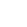 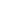 Наименование показателяЗатраты, всего, тыс. руб. без НДС 1231Оплата услуг по передаче электрической энергии по единой национальной (общероссийской) электрической сети35188,062Оплата услуг прочих сетевых организаций3Оплата труда эксплуатационного персонала3812,044Отчисления на социальные нужды от затрат на оплату труда эксплуатационного персонала1108,185Расходы на содержание и эксплуатацию оборудования26038,406Амортизация электросетевого оборудования6275,457Общехозяйственные расходы, относимые на технологические целииз них:Х7.1Административно-управленческие расходы8892,017.2Обязательные платежи (налоги, сборы), включаемые в затраты на технологические цели2779,477.3Прочие общехозяйственные расходы8Покупная электрическая энергия (мощность)в том числе:Х8.1Оплата электрической энергии в целях компенсации потерь электрической энергии при ее передаче16867,468.2.Покупка электрической энергии (мощности) на хозяйственные нужды9Прочие затраты, относимые на передачу электрической энергии1797,4910Всего затрат на передачу электрической энергии102758,56№ п/пНаименование подстанцииКласс напряжения подстанции, кВНаименование 
трансформатораUном обмоток трансформатора, кВSном, МВА№ п/пНаименование подстанцииКласс напряжения подстанции, кВНаименование 
трансформатораUном обмоток трансформатора, кВSном, МВА1234561ПС № 132 «Автоград»110Т-1, Т-2 110/10 2х16Фактическая максимальная загрузка в день зимнего контрольного замера, МВАФактическая максимальная загрузка в день зимнего контрольного замера, МВАФактическая максимальная загрузка в день зимнего контрольного замера, МВАФактическая максимальная загрузка в день зимнего контрольного замера, МВАФактическая максимальная загрузка в день зимнего контрольного замера, МВАФактическая максимальная загрузка в день летнего контрольного замера, МВАФактическая максимальная загрузка в день летнего контрольного замера, МВАФактическая максимальная загрузка в день летнего контрольного замера, МВАФактическая максимальная загрузка в день летнего контрольного замера, МВАФактическая максимальная загрузка в день летнего контрольного замера, МВАОбъем перевода нагрузки по электрической сети напряжением 6  35 кВ в течение 20 минут после нормативных возмущений, МВАГод N-6Год N-5Год N-4Год N-3Год N-2Год N-6Год N-5Год N-4Год N-3Год N-2789101112131415161714,12013,813,813,813,211,42810,810,810,811,13№ п/пНаименование подстанцииНаименование трансформатораМарка 
трансформатораГод ввода трансформатора в эксплуатацию Индекс технического состояния трансформатора(указывается наименьший из индексов технического состояния функциональных узлов «Изоляционная система», «Магнитопровод», «Обмотки трансформатора»)Коэффициент допустимой длительной (без ограничения длительности) перегрузки при температуре °CКоэффициент допустимой длительной (без ограничения длительности) перегрузки при температуре °CКоэффициент допустимой длительной (без ограничения длительности) перегрузки при температуре °CКоэффициент допустимой длительной (без ограничения длительности) перегрузки при температуре °CКоэффициент допустимой длительной (без ограничения длительности) перегрузки при температуре °CКоэффициент допустимой длительной (без ограничения длительности) перегрузки при температуре °CКоэффициент допустимой длительной (без ограничения длительности) перегрузки при температуре °C№ п/пНаименование подстанцииНаименование трансформатораМарка 
трансформатораГод ввода трансформатора в эксплуатацию Индекс технического состояния трансформатора(указывается наименьший из индексов технического состояния функциональных узлов «Изоляционная система», «Магнитопровод», «Обмотки трансформатора»)-20-10010203040123456789101112131ПС № 132 «Автоград»Т-1ТДН-16000/1101985641,21,21,151,0810,910,822ПС № 132 «Автоград»Т-2ТДН-16000/1101985641,21,21,151,0810,910,82№п/пНаименование подстанции 110 (150) кВ и вышеМаксимальная нагрузка за последние 5 лет по данным контрольных замеров, МВАНаименование подстанции, к которой осуществляется непосредственное присоединение перспективной нагрузкиЗаявительРеквизиты договора об осуществлении технологического присоединенияРеквизиты договора об осуществлении технологического присоединенияПланируемый год реализации технологичес-кого присоединенияМаксимальная мощность по техническим условиям, кВт№п/пНаименование подстанции 110 (150) кВ и вышеМаксимальная нагрузка за последние 5 лет по данным контрольных замеров, МВАНаименование подстанции, к которой осуществляется непосредственное присоединение перспективной нагрузкиЗаявительДата заключенияНомер (при наличии)Планируемый год реализации технологичес-кого присоединенияМаксимальная мощность по техническим условиям, кВт1234567891ПС № 132 «Автоград»14,120ПС № 132 «Автоград» (через распределительный пункт РП-2)ООО «ДомоСтрой»23.01.2012г.20-ТП20258200Ранее присоединенная мощность (по документам о технологическом присоединении), кВтUном перспективной нагрузки, кВПрирост нагрузки по техническим условиям с учетом коэффициента реализации, кВтПрогнозная нагрузка, МВАПрогнозная нагрузка, МВАПрогнозная нагрузка, МВАПрогнозная нагрузка, МВАПрогнозная нагрузка, МВАПрогнозная нагрузка, МВАРанее присоединенная мощность (по документам о технологическом присоединении), кВтUном перспективной нагрузки, кВПрирост нагрузки по техническим условиям с учетом коэффициента реализации, кВтгод Nгод N+1год N+2год N+3год N+4год N+51011121314151617181649010490016,49021,39022232425№п/пНаименование подстанции, на которой зафиксирован недоотпуск электрической энергииОписание схемно-режимной ситуации, в которой зафиксирован недоотпуск электрической энергии(с указанием типа и количества отключенных элементов электрической сети, характера отключения элемента: вывод в плановый ремонт, аварийное отключение) Нагрузка, отключенная в схемно-режимной ситуации, кВтФактические экономические показатели ущербов (убытков) от недоотпуска электрической энергии за предшествующие 5 летФактические экономические показатели ущербов (убытков) от недоотпуска электрической энергии за предшествующие 5 летФактические экономические показатели ущербов (убытков) от недоотпуска электрической энергии за предшествующие 5 лет№п/пНаименование подстанции, на которой зафиксирован недоотпуск электрической энергииОписание схемно-режимной ситуации, в которой зафиксирован недоотпуск электрической энергии(с указанием типа и количества отключенных элементов электрической сети, характера отключения элемента: вывод в плановый ремонт, аварийное отключение) Нагрузка, отключенная в схемно-режимной ситуации, кВтОбъем недоотпуска электрической энергии за время перерыва в электроснабжении в рассмотренных схемно-режимных ситуациях, кВт∙чУдельный объем ущерба (убытков) от недоотпуска на 1 кВт∙ч, возмещенный потребителю электрической энергии, руб./кВт∙чСведения о возмещении ущерба (убытков) от недоотпуска электрической энергии12345671ПС № 132 «Автоград» Отходящая КЛ-10 кВ от ПС № 132 «Автоград» в сторону РП-21000Не оценивалсяНе оценивалсяНе возмещался